Integrated based curriculumCourse Specifications[Principles of anatomy]Semester 12019-2020Code: ANA 11011- Administrative InformationProgram title: Bachelor of Medicine and Surgery with Accredited Points  (M.B. B.Ch (Credit point)  Course title: principle of anatomy   Course code: ANA 1101Course coordinator:  Rabab AmerDepartment(s) offering the course :  Anatomy and Embryology   department Academic year: 2019-2020Level: Level one – Semester oneDate of approval by:Council of the Faculty of Medicine, Tanta University: 21-8-2019No. of hours: 18 week 2- Professional Information	Academic standards adopted in this course is designed according to NARS 20173 – Course DescriptionHuman Anatomy is the science concerned with dissection and gross study of the different body parts and organs, their relations and development.4– Overall Course Aim/ObjectivesAim:To acquire a basic scientific knowledge concerning the normal gross structure of the different human body parts and organs and the normal growth and development of the human embryo. To develop appropriate ethical and professional behavior necessary for dealing with cadavers To help students to correlate anatomical facts with their clinical applications (Applied anatomy & Problem Solving) Objectives:Provide students with basic medical information of the anatomy and embryology.Prepare students to apply anatomical information and use it to solve clinical problems of patients.Integrate anatomical data with different branches of medicine to prepare an efficient graduate.Urge students to be a lifelong learner. Provide the basic rules of ethics.5 - Intended learning outcomes (ILOs)By the end of this course the student will be able to:Competency Area I: The graduate as a health care provider1.8 Apply knowledge of the anatomical science relevant to the clinical problem at hand. 1.8.1 Explain the common clinical problems on the basis of relevant anatomical data (Applied anatomy).1.9 Retrieve, analyze, and evaluate relevant and current data from literature, using information technologies and library resources, in order to help solve a clinical problem based on evidence (EBM).1.9.1 Analyze and compare anatomical data and current data from literature. 1.9.2 Search for relevant information which helps him in solving clinical problems (Web-based learning, Self-learning and PBL). Competency Area III: The graduate as a professional3.1 Exhibit appropriate professional behaviors and relationships in all aspects of practice, demonstrating honesty, integrity, commitment, compassion, and respect.3.1.1 Show respect and behave professionally with cadavers in the dissecting room.3.1.2 Committed to wearing the white cloak and show the department's ID card.Competency Area IV: The graduate as a scholar and scientist4.1 Describe the normal structure of the body and its major organ systems and explain their functions.4.1.1 Identify and demonstrate the different body parts (bones, joints, muscles, nerves, vessels) and organs (OSPE).4.1.2 Describe normal position and relations of the different body parts and organs.4.1.3 Simulate and recognize normal anatomical position and terms (directions and movements). 4.1.4 Label or/ draw diagrams of different parts and organs in the body. 4.3 Recognize and describe main developmental changes in humans.4.3.1 Recognize the stages of normal development of the human embryo (general embryology). Competency Area V: The graduate as a member of the health team and system5.3 Implement strategies to promote understanding, manage differences, and resolve conflicts in a manner that supports collaborative work. 5.3.1 Implement collaborative team work during small group teaching (PBL).Competency Area VI: The graduate as a lifelong learner and researcher6.3 Identify opportunities and use various resources for learning. 6.3.1 Interacts positively with colleagues, peers and professors on web pages.6.3.2 Use various resources in collecting information (Web-based learning, Media).6.6 Effectively manage learning time and resources and set priorities (PBL and Assignment)6.6.1 Achieve and perform the required duties from him on time (assignments).6 – Course/ Course ContentsIlos achieved by (Multi Media  & web based L.)                                                           6.3.2 Ilos achieved by (Assignment log book, PPT)                                                                   6.6.1  Ilos achieved by (Lab sessions)                                                                         4.1.1, 4.1.2, 4.1.3, 4.1.48 - Student evaluation8-1 COURSE POLICIES8.1.1. Attendance:Attendance is mandatory to all sessions. Due to the course emphasis in developing skills and not only knowledge, the students’ participation in all course activities is critical. Students who expect to be late for a mandatory class, lab, or small group session for any reason must contact the course director before the start of class. Unexcused absences demonstrate unprofessional behavior by the student.8-1-2 Remediation of Unsatisfactory Performance in CourseA student who performs below the satisfactory level will be notified to Course Director for the purpose of developing a formal remediation plan which will established by the course director and the student.8-1-3 Missing testsStudents with sufficient reason for missing a test will have no grade for the missed test and their mean grade for tests will be based only on those that they completed.Students missing a test without sufficient reason will have a zero as grade for the missed tests, which will be incorporated to obtain the mean grade for their tests and the final grade for the course.8-2 Course assessment: Formative and summative assessment: they include:1. Case scenario, project presentation, Quizzes, logbook. 2. Written exams: Midterm exam include 28 MCQs    at 8th week                                 End term exam include 60% MCQ & 40%ultra-short essay. At 17th week3. Practical skills assessment: Objective Structured Practical Exam (OSPE). At 15th week-3 course assessment schedule and grading:Grades are obtained based on the following complementary assessments:9. Facilities requiredLecture rooms with data show and computer facilitiesDissecting rooms equipped with cadaveric samples, bones and plastic modelsSome plastinated cadaveric organsA u-shaped teaching halls with internet connection ( hosting 24 students )Computer lab equipped with internet connectionFlip chart and colored pensA wall boardFacilities for photocopying10 - List of referencesMandatory TextbookText book principles of Anatomy, of Anatomy department-Tanta University Practical book of Anatomy department-Tanta UniversityLog book of Anatomy department-Tanta UniversityRecommended reference textbooks:Clinical Anatomy for Medical students, Richard S. Snell, (Snell, R.S.2012)Gray's Anatomy for Students: With Student Consult Online Access(Standring, S.; Anand, N.; Brich, R.; Collins, P.; Crossman, A.R.; Gleeson, M.; Jawaheer, G.; Smith, A.; Spratt, J.; Stringer, M.D.; Tubbs, R.S.; Tunstall, R.; Wein, A.J. and Wigley, C.B. (2016)Grant’s Atlas of Anatomy,( Anne M.R. Agur, and Arthur F. Dalley)2. Electronic Materials, Web Sites etc.http://sprojects.mmi.mcgill.ca/embryology/http://www.indiana.edu/~anat550/embryo_main/index.htmlhttp://www.rsrevision.com/Alevel/ethics/embryology/index.htmhttp://www.med.upenn.edu/meded/public/berp/Learning Resources for embryology 1. Textbooks:Text book principles of Anatomy, of Anatomy department-Tanta UniversityLangman’s Medical Embryology by T.W. Sadler.2. Electronic Materials, Web Sites etc.http://embryology.med.unsw.edu.au/http://www.rsrevision.com/Alevel/ethics/embryology/index.htmhttp://www.urbanext.uiuc.edu/eggs/http://www.med.uc.edu/embryology/Course coordinator: Rabab Amer A) Summary of topics matched with competencies’ domains ILOs in the course C) Course – program ILOs MatrixCourse coordinator: Dr /Rabab Amer Head of Anatomy department:Professor dr. /Amal Mohammed Amin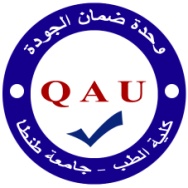 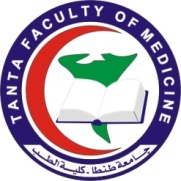 Quality Assurance UnitTanta UniversityFaculty of MedicineCredit points%LecturesPractical/clinicalMediaCase scenarioContinuous assessmentProject presentation2 quizExamTaught hrs.7Contact hrs (122 h)70%56282864Self-learning hrs (52h) 30%621214175Course Interactive LectureTBLWeb based LTutorialWorkshopWorkshopWorkshopSmall group teachingSmall group teachingPortfolioCourse Interactive LectureTBLWeb based LTutorialMulti MediaLabComputerCBLPortfolioPrinciples of anatomy√√√√√√TopicsILOs coveredLecturesLab.Multi mediaAnatomical terminology2 h 2h2h4.1.3, 6.3.2skin and fascia2h-------1.8.1, 4.1.2,4.1.4 Muscular system2h 2h---3.1, 4.1.1, 4.1.2, 4.1.4, 6.3.2Skeletal system and skeletonBones forming axial skeleton (skull,   mandible)2h4h 2h1.8.1, 3.1, 4.1.1, 4.1.2, 4.1.46.3.2 (Multi Media  & web based L.) 6.6.1  (Assignment log book, PPT) Typical vertebra and ribs.2h1.8.1, 3.1, 4.1.1, 4.1.2, 4.1.46.3.2 (Multi Media  & web based L.) 6.6.1  (Assignment log book, PPT) Appendicular skeleton.(organization and general features)2hAppendicular skeleton.(organization and general features)Different types of joints2h 2h 1h3.1, 4.1.1, 4.1.2, 4.1.4, 6.3.2Introduction to respiratory system4h 2h2h 41.8.1,.1.1, 4.1.2, 4.1.4, 6.3.2Introduction to cardiovascular system and blood vessels6 h 4h2h3.1, 4.1.1, 4.1.2, 4.1.4, 6.3.210. Regions of the abdominal cavity   Introduction to digestive system4h 4h2h3.1, 4.1.1, 4.1.2, 4.1.4, 6.3.2.Introduction to urinary system2h 2h2h 3.1, 4.1.1, 4.1.2, 4.1.4 , ,  6.3.212. Introduction to male genital system2h 1h1h3.1, 4.1.1, 4.1.2, 4.1.4,  6.3.213. Introduction to female genital system2h1h1h3.1, 4.1.1, 4.1.2, 4.1.4,  6.3.214. Organization of the nervous system  Introduction to autonomic nervous system6h4 h3h3.1, 4.1.1, 4.1.2, 4.1.4,  6.3.215. General embryology16---10h 1.8.1, 1.9.1,1.9.2, 4.3.1, 6.3.2Total hours562828ItemTime scheduleTeaching hours/weekLectures2  times /week4hPracticalclasses1 times /week2hMulti-media1 times /week2hSmall groups (case scenario)13th & 14th wk (14/12  &  21/12)6h/semesterlLProject presentation7th  wk (2/11)21hTotalAssessment MethodDateDescriptionDescriptionILOs/Competencies assessedMarksMarksMarks% of Total% of Total1.Continuous assessments (Portfolio)Through semester2 QuizzesAt the end of 11th & 12th weeks Log bookProject presentationAt 7th weekCase scenario at 13th &14th weeks1.9.14.1.21.9.14.1.21.9.14.1.221777(42)30%30%2. Mid-term written examMidterm28 MCQ at 8th week1.9.14.1.21.9.14.1.21.9.14.1.21410%10%3- Final written examEnd semester(60%MCQ) &  (40%Ultra short) at 17th week1.8.1, 1.9.1, 4.1.2, 4.1.41.8.1, 1.9.1, 4.1.2, 4.1.41.8.1, 1.9.1, 4.1.2, 4.1.44230%30%4-  Practical examEnd semesterOSPE at end of 15th week1.8.1,1.9.1,4.1.1,4.1.41.8.1,1.9.1,4.1.1,4.1.41.8.1,1.9.1,4.1.1,4.1.44230%30%Total140140140100%100%Principles of anatomyThe name of courseCode of course LLL & researcherHealth team &systemScholar and scientistProfessionalismHealth care providerTopics of the courseLecturesLecturesLecturesLecturesLecturesLectures√√√Anatomical terminology√√√√skin and fascia√√√√Muscular system√√√√*Skeletal system and skeleton*Bones forming axial skeleton (skull, mandible, typical vertebra and ribs)* Bones forming appendicular skeleton. (organization and general features)√√√√√Different types of joints√√√√Introduction to respiratory system√√√√Introduction to cardiovascular system and blood vessels√√√√√*Regions of the abdominal cavity*Introduction to digestive system√√√√√Introduction to urinary system√√√√√*Introduction to male genital system*Introduction to female genital system√√√√√*Organization of the nervous system*Introduction to autonomic nervous system√√√√√General embryologyPracticalPracticalPracticalPracticalPracticalPractical√√√√√Normal anatomical  position and anatomical terms (directions and movements)√√√√√muscle, bone and joints√√√√√External features of the different views of the skull √√√√√	General features of ribs & vertebral column√√√√√External features of the mandible√√√√√External feature of the upper and lower limb √√√√√Introduction to respiratory system√√√√√Introduction to cardiovascular  system√√√√√Introduction to digestive system√√√√√Introduction to urinary  system√√√√√Introduction to genital   system√√√√√Introduction to nervous  systemMulti-mediaMulti-mediaMulti-mediaMulti-mediaMulti-mediaMulti-media√√Anatomical terminology√√√ bone and joints√√√√√Introduction to respiratory system√√√√Introduction to cardiovascular  system√√√√Introduction to digestive system√√√√√Introduction to urinary  system√√√√√Introduction to genital   system√√√√√Introduction to nervous  system√√√√√General embryologyCourse ILOsProgram ILOsCourse ILOsProgram ILOsHealth care providerHealth care providerprofessionalismScholar 7 scientistScholar 7 scientistScholar 7 scientistHealth team & systemHealth team & systemLLL & researcherLLL & researcherLLL & researcherCourse ILOsProgram ILOsCourse ILOsProgram ILOs1.81.93.14.14.35.35.36.36.36.6Competency 11.1Competency 11.2Competency 11.3.Competency 11.4.Competency 11.5.Competency 11.6.Competency 11.7.Competency 11.8*Competency 11.9*Competency 11.10Competency 11.11Competency 11.12Competency 11.13Competency 11.14Competency 11.15Competency 11.16Competency 11.17Competency 33.1.*Competency 33.2.Competency 33.3.Competency 33.4.Competency 33.5.Competency 33.6.Competency 33.7.Competency 33.8Competency 33.9Competency 44.1.*Competency 44.2.Competency 44.3.*Competency 44.4.Competency 44.5Competency 44.6Competency 44.7Competency 44.8Competency 44.9Competency 55.1Competency 55.2Competency 55.3**Competency 55.4Competency 55.5Competency 55.6Competency 55.7Competency 55.8Competency 55.9Competency 55.10Competency 55.11Competency 55.12Competency 66.1Competency 66.2Competency 66.3**Competency 66.4Competency 66.5Competency 66.6*Competency 66.7Competency 66.8Competency 66.9Competency 66.10